附件3疫情防控要求一、考生须落实《新型冠状病毒肺炎防控方案（第九版）》相关规定，提前了解并确保自己符合海南省防疫规定要求，在备考过程中，应避免在国内疫情中高风险区或国（境）外旅行、居住，避免与新冠肺炎确诊病例、疑似病例、无症状感染者及中高风险区域人员接触，做好日常自我防护和健康监测，避免去人群流动性较大、人群密集的场所聚集。二、考生到达考点后，接受体温测量、准考证核验、身份核验、健康码、行程卡及48小时内核酸阴性证明核查，并提交《防疫承诺书》。三、健康码为红码、黄码、灰码的考生应按疫情防控要求提前转绿码。健康码不为绿码的考生，不得入场参加考试。四、考生入场时，应主动配合工作人员接受体温检测，如发现体温≥37.3℃，需现场接受体温复测，如体温仍超标准，须由现场医护人员再次使用水银温度计进行腋下测温。对于连续三次测温≥37.3℃的考生，经综合评估不符合条件者不得参加考试。五、考前7日内有低风险区旅居史的，须提供48小时内核酸检测阴性证明纸质版或电子版，可正常参加考试。低风险区是指中、高风险区所在县（市、区、旗）外的其他地区。六、考前7日内有中风险区旅居史的考生，离开中风险区后，须落实7天居家隔离医学观察，如不具备居家隔离医学观察条件，采取集中隔离医学观察，期间按要求完成核酸检测。解除居家隔离医学观察且健康码转为“绿码”后，可正常参加考试。七、考前7日内有高风险区旅居史的考生，离开高风险区后，须落实7天集中隔离医学观察，期间按隔离要求完成核酸检测。解除隔离且健康码转为“绿码”后，可正常参加考试。八、考生应自备口罩，并按照考点所在地疫情风险等级和防控要求科学佩戴口罩。在考点入场至考后离场等人群聚集环节，须全程佩戴口罩，但在接受身份识别验证等特殊情况下须摘除口罩。九、考生要自觉维护考试秩序，与其他考生保持安全防控距离，服从现场工作人员安排，考试结束后按规定有序离场。十、健康码及通信大数据行程卡获取方式（一）健康码获取方式如下：1、微信可点击“发现”-“搜一搜”，在搜索框输入“健康码”，进入“国家政务服务平台”，填写基本信息，获取防疫健康信息码。2、扫描“海南健康码”二维码，填写基本信息，获取海南健康码。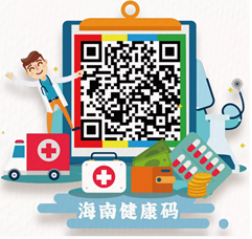 3、支付宝可点击“健康码”，填写基本信息，获取健康码。（二）“通信大数据行程卡”获取方式如下：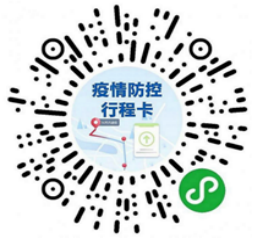 1、打开微信“扫一扫”输入手机号及短信验证码进行查询。2、打开微信点击“发现”—“搜一搜”，在搜索框输入“通信大数据行程卡”，进入“国务院客户端”，填写手机号及验证码，获取大数据通信大数据行程卡。